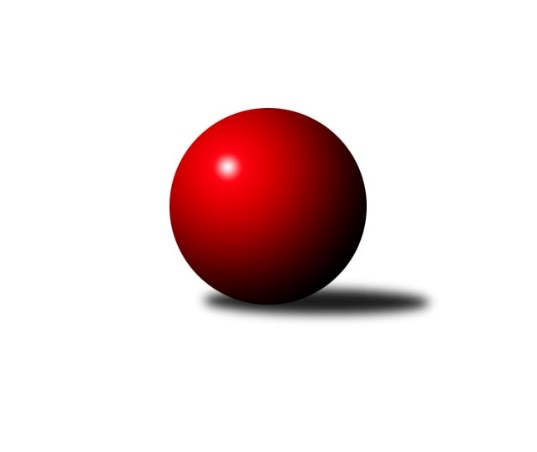 Č.9Ročník 2008/2009	7.5.2024 Krajský přebor OL 2008/2009Statistika 9. kolaTabulka družstev:		družstvo	záp	výh	rem	proh	skore	sety	průměr	body	plné	dorážka	chyby	1.	SK Olomouc Sigma MŽ	9	7	0	2	102 : 42 	(65.0 : 43.0)	2428	14	1678	750	37.9	2.	KK Lipník nad Bečvou ˝A˝	9	7	0	2	94 : 50 	(59.5 : 48.5)	2428	14	1697	731	41.7	3.	TJ Pozemstav Prostějov	9	6	0	3	76 : 68 	(51.5 : 56.5)	2406	12	1685	721	46.7	4.	TJ  Krnov ˝B˝	9	5	1	3	83 : 61 	(59.0 : 49.0)	2418	11	1671	747	38.6	5.	Spartak Přerov ˝C˝	9	4	2	3	80 : 64 	(57.5 : 50.5)	2439	10	1691	748	31.9	6.	TJ Kovohutě Břidličná ˝B˝	9	5	0	4	80 : 64 	(65.0 : 43.0)	2398	10	1667	731	37.2	7.	TJ Sokol Mohelnice	9	4	0	5	66 : 78 	(54.0 : 54.0)	2438	8	1680	758	40.1	8.	TJ Tatran Litovel	9	4	0	5	63 : 81 	(54.0 : 54.0)	2375	8	1665	710	41.2	9.	SKK Jeseník ˝B˝	9	4	0	5	60 : 84 	(50.0 : 58.0)	2389	8	1663	726	35.8	10.	TJ Horní Benešov ˝E˝	9	3	1	5	69 : 75 	(50.5 : 57.5)	2422	7	1678	744	41	11.	KK Zábřeh  ˝C˝	9	3	1	5	66 : 78 	(51.0 : 57.0)	2418	7	1662	756	41.3	12.	KK Lipník nad Bečvou ˝B˝	9	3	1	5	64 : 80 	(50.5 : 57.5)	2341	7	1661	680	49.7	13.	TJ Horní Benešov ˝C˝	9	3	1	5	58 : 86 	(43.0 : 65.0)	2370	7	1670	700	44.4	14.	KKŽ Šternberk ˝A˝	9	1	1	7	47 : 97 	(45.5 : 62.5)	2487	3	1718	769	38.9Tabulka doma:		družstvo	záp	výh	rem	proh	skore	sety	průměr	body	maximum	minimum	1.	TJ Pozemstav Prostějov	5	5	0	0	56 : 24 	(32.5 : 27.5)	2495	10	2542	2459	2.	KK Lipník nad Bečvou ˝A˝	4	4	0	0	50 : 14 	(30.0 : 18.0)	2417	8	2479	2376	3.	TJ Tatran Litovel	5	4	0	1	45 : 35 	(30.0 : 30.0)	2365	8	2440	2312	4.	Spartak Přerov ˝C˝	5	3	1	1	50 : 30 	(33.0 : 27.0)	2562	7	2619	2506	5.	TJ Horní Benešov ˝C˝	4	3	1	0	42 : 22 	(28.0 : 20.0)	2536	7	2578	2508	6.	KK Lipník nad Bečvou ˝B˝	5	3	1	1	50 : 30 	(33.5 : 26.5)	2323	7	2394	2252	7.	SK Olomouc Sigma MŽ	4	3	0	1	46 : 18 	(31.5 : 16.5)	2454	6	2516	2364	8.	TJ Sokol Mohelnice	4	3	0	1	41 : 23 	(27.0 : 21.0)	2578	6	2618	2503	9.	TJ  Krnov ˝B˝	5	3	0	2	46 : 34 	(35.0 : 25.0)	2362	6	2388	2320	10.	TJ Kovohutě Břidličná ˝B˝	4	3	0	1	38 : 26 	(32.5 : 15.5)	2351	6	2382	2312	11.	SKK Jeseník ˝B˝	5	3	0	2	40 : 40 	(32.0 : 28.0)	2451	6	2570	2385	12.	TJ Horní Benešov ˝E˝	5	2	1	2	39 : 41 	(30.5 : 29.5)	2449	5	2497	2389	13.	KK Zábřeh  ˝C˝	3	2	0	1	32 : 16 	(20.0 : 16.0)	2523	4	2579	2485	14.	KKŽ Šternberk ˝A˝	5	0	0	5	19 : 61 	(23.0 : 37.0)	2428	0	2466	2400Tabulka venku:		družstvo	záp	výh	rem	proh	skore	sety	průměr	body	maximum	minimum	1.	SK Olomouc Sigma MŽ	5	4	0	1	56 : 24 	(33.5 : 26.5)	2423	8	2512	2318	2.	KK Lipník nad Bečvou ˝A˝	5	3	0	2	44 : 36 	(29.5 : 30.5)	2430	6	2497	2326	3.	TJ  Krnov ˝B˝	4	2	1	1	37 : 27 	(24.0 : 24.0)	2432	5	2585	2282	4.	TJ Kovohutě Břidličná ˝B˝	5	2	0	3	42 : 38 	(32.5 : 27.5)	2407	4	2482	2297	5.	Spartak Přerov ˝C˝	4	1	1	2	30 : 34 	(24.5 : 23.5)	2409	3	2525	2259	6.	KKŽ Šternberk ˝A˝	4	1	1	2	28 : 36 	(22.5 : 25.5)	2502	3	2542	2437	7.	KK Zábřeh  ˝C˝	6	1	1	4	34 : 62 	(31.0 : 41.0)	2397	3	2484	2220	8.	TJ Horní Benešov ˝E˝	4	1	0	3	30 : 34 	(20.0 : 28.0)	2415	2	2507	2294	9.	TJ Pozemstav Prostějov	4	1	0	3	20 : 44 	(19.0 : 29.0)	2384	2	2476	2314	10.	SKK Jeseník ˝B˝	4	1	0	3	20 : 44 	(18.0 : 30.0)	2373	2	2540	2203	11.	TJ Sokol Mohelnice	5	1	0	4	25 : 55 	(27.0 : 33.0)	2410	2	2615	2256	12.	TJ Tatran Litovel	4	0	0	4	18 : 46 	(24.0 : 24.0)	2378	0	2420	2283	13.	KK Lipník nad Bečvou ˝B˝	4	0	0	4	14 : 50 	(17.0 : 31.0)	2348	0	2486	2263	14.	TJ Horní Benešov ˝C˝	5	0	0	5	16 : 64 	(15.0 : 45.0)	2329	0	2458	2227Tabulka podzimní části:		družstvo	záp	výh	rem	proh	skore	sety	průměr	body	doma	venku	1.	SK Olomouc Sigma MŽ	9	7	0	2	102 : 42 	(65.0 : 43.0)	2428	14 	3 	0 	1 	4 	0 	1	2.	KK Lipník nad Bečvou ˝A˝	9	7	0	2	94 : 50 	(59.5 : 48.5)	2428	14 	4 	0 	0 	3 	0 	2	3.	TJ Pozemstav Prostějov	9	6	0	3	76 : 68 	(51.5 : 56.5)	2406	12 	5 	0 	0 	1 	0 	3	4.	TJ  Krnov ˝B˝	9	5	1	3	83 : 61 	(59.0 : 49.0)	2418	11 	3 	0 	2 	2 	1 	1	5.	Spartak Přerov ˝C˝	9	4	2	3	80 : 64 	(57.5 : 50.5)	2439	10 	3 	1 	1 	1 	1 	2	6.	TJ Kovohutě Břidličná ˝B˝	9	5	0	4	80 : 64 	(65.0 : 43.0)	2398	10 	3 	0 	1 	2 	0 	3	7.	TJ Sokol Mohelnice	9	4	0	5	66 : 78 	(54.0 : 54.0)	2438	8 	3 	0 	1 	1 	0 	4	8.	TJ Tatran Litovel	9	4	0	5	63 : 81 	(54.0 : 54.0)	2375	8 	4 	0 	1 	0 	0 	4	9.	SKK Jeseník ˝B˝	9	4	0	5	60 : 84 	(50.0 : 58.0)	2389	8 	3 	0 	2 	1 	0 	3	10.	TJ Horní Benešov ˝E˝	9	3	1	5	69 : 75 	(50.5 : 57.5)	2422	7 	2 	1 	2 	1 	0 	3	11.	KK Zábřeh  ˝C˝	9	3	1	5	66 : 78 	(51.0 : 57.0)	2418	7 	2 	0 	1 	1 	1 	4	12.	KK Lipník nad Bečvou ˝B˝	9	3	1	5	64 : 80 	(50.5 : 57.5)	2341	7 	3 	1 	1 	0 	0 	4	13.	TJ Horní Benešov ˝C˝	9	3	1	5	58 : 86 	(43.0 : 65.0)	2370	7 	3 	1 	0 	0 	0 	5	14.	KKŽ Šternberk ˝A˝	9	1	1	7	47 : 97 	(45.5 : 62.5)	2487	3 	0 	0 	5 	1 	1 	2Tabulka jarní části:		družstvo	záp	výh	rem	proh	skore	sety	průměr	body	doma	venku	1.	SKK Jeseník ˝B˝	0	0	0	0	0 : 0 	(0.0 : 0.0)	0	0 	0 	0 	0 	0 	0 	0 	2.	TJ  Krnov ˝B˝	0	0	0	0	0 : 0 	(0.0 : 0.0)	0	0 	0 	0 	0 	0 	0 	0 	3.	KK Zábřeh  ˝C˝	0	0	0	0	0 : 0 	(0.0 : 0.0)	0	0 	0 	0 	0 	0 	0 	0 	4.	TJ Horní Benešov ˝C˝	0	0	0	0	0 : 0 	(0.0 : 0.0)	0	0 	0 	0 	0 	0 	0 	0 	5.	KK Lipník nad Bečvou ˝B˝	0	0	0	0	0 : 0 	(0.0 : 0.0)	0	0 	0 	0 	0 	0 	0 	0 	6.	KK Lipník nad Bečvou ˝A˝	0	0	0	0	0 : 0 	(0.0 : 0.0)	0	0 	0 	0 	0 	0 	0 	0 	7.	KKŽ Šternberk ˝A˝	0	0	0	0	0 : 0 	(0.0 : 0.0)	0	0 	0 	0 	0 	0 	0 	0 	8.	TJ Kovohutě Břidličná ˝B˝	0	0	0	0	0 : 0 	(0.0 : 0.0)	0	0 	0 	0 	0 	0 	0 	0 	9.	TJ Pozemstav Prostějov	0	0	0	0	0 : 0 	(0.0 : 0.0)	0	0 	0 	0 	0 	0 	0 	0 	10.	TJ Tatran Litovel	0	0	0	0	0 : 0 	(0.0 : 0.0)	0	0 	0 	0 	0 	0 	0 	0 	11.	TJ Sokol Mohelnice	0	0	0	0	0 : 0 	(0.0 : 0.0)	0	0 	0 	0 	0 	0 	0 	0 	12.	SK Olomouc Sigma MŽ	0	0	0	0	0 : 0 	(0.0 : 0.0)	0	0 	0 	0 	0 	0 	0 	0 	13.	TJ Horní Benešov ˝E˝	0	0	0	0	0 : 0 	(0.0 : 0.0)	0	0 	0 	0 	0 	0 	0 	0 	14.	Spartak Přerov ˝C˝	0	0	0	0	0 : 0 	(0.0 : 0.0)	0	0 	0 	0 	0 	0 	0 	0 Zisk bodů pro družstvo:		jméno hráče	družstvo	body	zápasy	v %	dílčí body	sety	v %	1.	Ondřej Pospíšil 	TJ Sokol Mohelnice 	16	/	8	(100%)		/		(%)	2.	Jitka Szczyrbová 	KK Lipník nad Bečvou ˝A˝ 	16	/	9	(89%)		/		(%)	3.	Radek Lankaš 	KK Lipník nad Bečvou ˝B˝ 	16	/	9	(89%)		/		(%)	4.	Pavel Jalůvka 	TJ  Krnov ˝B˝ 	14	/	7	(100%)		/		(%)	5.	František Baslar 	SK Olomouc Sigma MŽ 	14	/	8	(88%)		/		(%)	6.	Miroslav Talášek 	TJ Tatran Litovel 	14	/	9	(78%)		/		(%)	7.	Jiří Malíšek 	SK Olomouc Sigma MŽ 	14	/	9	(78%)		/		(%)	8.	Jan Kolář 	KK Zábřeh  ˝C˝ 	14	/	9	(78%)		/		(%)	9.	Pavel Jüngling 	SK Olomouc Sigma MŽ 	14	/	9	(78%)		/		(%)	10.	Jaromír Janošec 	TJ Tatran Litovel 	13	/	8	(81%)		/		(%)	11.	Miroslav Hyc 	SK Olomouc Sigma MŽ 	13	/	9	(72%)		/		(%)	12.	Zdeněk   Macháček st. 	KK Lipník nad Bečvou ˝A˝ 	12	/	8	(75%)		/		(%)	13.	Josef Veselý 	TJ Kovohutě Břidličná ˝B˝ 	12	/	9	(67%)		/		(%)	14.	Karel Meissel 	TJ Pozemstav Prostějov 	12	/	9	(67%)		/		(%)	15.	Zdeněk  Macháček ml 	KK Lipník nad Bečvou ˝A˝ 	12	/	9	(67%)		/		(%)	16.	Jan Kriwenky 	TJ Horní Benešov ˝C˝ 	12	/	9	(67%)		/		(%)	17.	Radek Malíšek 	SK Olomouc Sigma MŽ 	11	/	9	(61%)		/		(%)	18.	Rostislav  Cundrla 	SKK Jeseník ˝B˝ 	10	/	6	(83%)		/		(%)	19.	Ladislav Skřivánek 	KK Lipník nad Bečvou ˝B˝ 	10	/	7	(71%)		/		(%)	20.	Zdeněk Chmela ml.	TJ Kovohutě Břidličná ˝B˝ 	10	/	8	(63%)		/		(%)	21.	Michal Klich 	TJ Horní Benešov ˝C˝ 	10	/	8	(63%)		/		(%)	22.	Zdeněk Šebesta 	TJ Sokol Mohelnice 	10	/	9	(56%)		/		(%)	23.	Luděk Zeman 	TJ Horní Benešov ˝E˝ 	10	/	9	(56%)		/		(%)	24.	Zdeněk Fiury st. st.	TJ Kovohutě Břidličná ˝B˝ 	10	/	9	(56%)		/		(%)	25.	Petr Otáhal 	TJ Kovohutě Břidličná ˝B˝ 	10	/	9	(56%)		/		(%)	26.	Michal Rašťák 	TJ Horní Benešov ˝E˝ 	10	/	9	(56%)		/		(%)	27.	Stanislav Kopal 	TJ  Krnov ˝B˝ 	10	/	9	(56%)		/		(%)	28.	Michal Weinlich 	KK Zábřeh  ˝C˝ 	8	/	4	(100%)		/		(%)	29.	Martin Liška 	KK Zábřeh  ˝C˝ 	8	/	5	(80%)		/		(%)	30.	David Pospíšil 	KKŽ Šternberk ˝A˝ 	8	/	5	(80%)		/		(%)	31.	Jan Pernica 	TJ Pozemstav Prostějov 	8	/	5	(80%)		/		(%)	32.	Martin Koraba 	TJ  Krnov ˝B˝ 	8	/	5	(80%)		/		(%)	33.	Michal Symerský 	Spartak Přerov ˝C˝ 	8	/	6	(67%)		/		(%)	34.	Václav Pumprla 	Spartak Přerov ˝C˝ 	8	/	6	(67%)		/		(%)	35.	Petr Vaněk 	TJ  Krnov ˝B˝ 	8	/	6	(67%)		/		(%)	36.	Zdeněk Fiury ml. ml.	TJ Kovohutě Břidličná ˝B˝ 	8	/	7	(57%)		/		(%)	37.	Rostislav Petřík 	Spartak Přerov ˝C˝ 	8	/	7	(57%)		/		(%)	38.	Miluše Rychová 	TJ  Krnov ˝B˝ 	8	/	7	(57%)		/		(%)	39.	Miroslav Sigmund 	TJ Tatran Litovel 	8	/	8	(50%)		/		(%)	40.	Jindřich Gavenda 	KKŽ Šternberk ˝A˝ 	8	/	8	(50%)		/		(%)	41.	Miloslav Krchov 	TJ Kovohutě Břidličná ˝B˝ 	8	/	8	(50%)		/		(%)	42.	Jana Martiníková 	TJ Horní Benešov ˝E˝ 	8	/	8	(50%)		/		(%)	43.	Petr Vácha 	Spartak Přerov ˝C˝ 	8	/	8	(50%)		/		(%)	44.	Robert Kučerka 	TJ Horní Benešov ˝C˝ 	8	/	8	(50%)		/		(%)	45.	Rostislav Pelz 	KK Lipník nad Bečvou ˝A˝ 	8	/	8	(50%)		/		(%)	46.	Petr Malíšek 	SK Olomouc Sigma MŽ 	8	/	9	(44%)		/		(%)	47.	Jaromír Martiník 	TJ Horní Benešov ˝E˝ 	8	/	9	(44%)		/		(%)	48.	Jaromíra Smejkalová 	SKK Jeseník ˝B˝ 	8	/	9	(44%)		/		(%)	49.	Jiří Kolář 	KK Lipník nad Bečvou ˝B˝ 	8	/	9	(44%)		/		(%)	50.	Jiří Srovnal 	KK Zábřeh  ˝C˝ 	7	/	6	(58%)		/		(%)	51.	Emil Pick 	KKŽ Šternberk ˝A˝ 	7	/	9	(39%)		/		(%)	52.	Zbyněk Tesař 	TJ Horní Benešov ˝E˝ 	7	/	9	(39%)		/		(%)	53.	Zdeněk  Macháček 	KK Lipník nad Bečvou ˝A˝ 	6	/	3	(100%)		/		(%)	54.	Jaroslav Koudelný 	TJ Sokol Mohelnice 	6	/	4	(75%)		/		(%)	55.	Ondřej Matula 	TJ Pozemstav Prostějov 	6	/	4	(75%)		/		(%)	56.	Miroslav Jemelík 	SKK Jeseník ˝B˝ 	6	/	5	(60%)		/		(%)	57.	Jiří Kohoutek 	Spartak Přerov ˝C˝ 	6	/	5	(60%)		/		(%)	58.	Marek  Navrátil 	Spartak Přerov ˝C˝ 	6	/	5	(60%)		/		(%)	59.	Kamil Kovařík 	TJ Horní Benešov ˝E˝ 	6	/	5	(60%)		/		(%)	60.	David Janušík 	Spartak Přerov ˝C˝ 	6	/	5	(60%)		/		(%)	61.	Petr Rak 	TJ Horní Benešov ˝C˝ 	6	/	6	(50%)		/		(%)	62.	František Vícha 	TJ  Krnov ˝B˝ 	6	/	6	(50%)		/		(%)	63.	Václav Kovařík 	TJ Pozemstav Prostějov 	6	/	6	(50%)		/		(%)	64.	Vilém Zeiner 	KK Lipník nad Bečvou ˝A˝ 	6	/	8	(38%)		/		(%)	65.	Richard Štětka 	KK Lipník nad Bečvou ˝A˝ 	6	/	8	(38%)		/		(%)	66.	Miroslav Setinský 	SKK Jeseník ˝B˝ 	6	/	8	(38%)		/		(%)	67.	Jakub Marušinec 	TJ Pozemstav Prostějov 	6	/	9	(33%)		/		(%)	68.	Zdeněk Janoud 	SKK Jeseník ˝B˝ 	6	/	9	(33%)		/		(%)	69.	Josef Sitta st. 	KK Zábřeh  ˝C˝ 	6	/	9	(33%)		/		(%)	70.	Vladimír Vavrečka 	TJ  Krnov ˝B˝ 	5	/	3	(83%)		/		(%)	71.	Ľudovit Kumi 	TJ Sokol Mohelnice 	5	/	5	(50%)		/		(%)	72.	Miloslav  Petrů 	TJ Horní Benešov ˝C˝ 	4	/	2	(100%)		/		(%)	73.	Petr Axman 	TJ Tatran Litovel 	4	/	2	(100%)		/		(%)	74.	Jiří Fárek 	SKK Jeseník ˝B˝ 	4	/	3	(67%)		/		(%)	75.	Václav Šubert 	KKŽ Šternberk ˝A˝ 	4	/	3	(67%)		/		(%)	76.	Jiří Chytil 	Spartak Přerov ˝C˝ 	4	/	4	(50%)		/		(%)	77.	Pavel Hrnčíř 	TJ Horní Benešov ˝E˝ 	4	/	4	(50%)		/		(%)	78.	Jan Tomášek 	KK Zábřeh  ˝C˝ 	4	/	5	(40%)		/		(%)	79.	Martin Zaoral 	TJ Pozemstav Prostějov 	4	/	6	(33%)		/		(%)	80.	Jaroslav Jílek 	TJ Sokol Mohelnice 	4	/	6	(33%)		/		(%)	81.	Zdeněk Vojáček 	KKŽ Šternberk ˝A˝ 	4	/	6	(33%)		/		(%)	82.	Rostislav Krejčí 	TJ Sokol Mohelnice 	4	/	7	(29%)		/		(%)	83.	Stanislav Feike 	TJ Pozemstav Prostějov 	4	/	7	(29%)		/		(%)	84.	Radek Kolář 	KK Lipník nad Bečvou ˝B˝ 	4	/	7	(29%)		/		(%)	85.	Jan Stískal 	TJ Pozemstav Prostějov 	4	/	7	(29%)		/		(%)	86.	Jaroslav Navrátil 	TJ Tatran Litovel 	4	/	8	(25%)		/		(%)	87.	Vlastimila Kolářová 	KK Lipník nad Bečvou ˝B˝ 	4	/	8	(25%)		/		(%)	88.	Zdeněk Kment 	TJ Horní Benešov ˝C˝ 	4	/	8	(25%)		/		(%)	89.	Pavel  Ďuriš ml. 	KKŽ Šternberk ˝A˝ 	4	/	9	(22%)		/		(%)	90.	Petr Polášek 	TJ Sokol Mohelnice 	3	/	5	(30%)		/		(%)	91.	Jiří Hálko 	TJ Kovohutě Břidličná ˝B˝ 	2	/	1	(100%)		/		(%)	92.	Jiří Michálek 	KK Zábřeh  ˝C˝ 	2	/	1	(100%)		/		(%)	93.	Pavel Buchta 	TJ  Krnov ˝B˝ 	2	/	1	(100%)		/		(%)	94.	Miroslav Adámek 	TJ Pozemstav Prostějov 	2	/	1	(100%)		/		(%)	95.	Miloslav  Compel 	KK Zábřeh  ˝C˝ 	2	/	1	(100%)		/		(%)	96.	Miroslav Šindler 	Spartak Přerov ˝C˝ 	2	/	1	(100%)		/		(%)	97.	Marie Karásková 	SKK Jeseník ˝B˝ 	2	/	1	(100%)		/		(%)	98.	Jaroslav  Koppa 	KK Lipník nad Bečvou ˝B˝ 	2	/	1	(100%)		/		(%)	99.	Jiří Hradílek 	Spartak Přerov ˝C˝ 	2	/	2	(50%)		/		(%)	100.	Jan Holouš 	TJ  Krnov ˝B˝ 	2	/	3	(33%)		/		(%)	101.	Věra Urbášková 	KK Zábřeh  ˝C˝ 	2	/	3	(33%)		/		(%)	102.	Jaroslav Ďulík 	TJ Tatran Litovel 	2	/	4	(25%)		/		(%)	103.	Jan Karlík 	Spartak Přerov ˝C˝ 	2	/	4	(25%)		/		(%)	104.	Zdeněk Sobota 	TJ Sokol Mohelnice 	2	/	4	(25%)		/		(%)	105.	Jan Lankaš 	KK Lipník nad Bečvou ˝B˝ 	2	/	6	(17%)		/		(%)	106.	Karel Kučera 	SKK Jeseník ˝B˝ 	2	/	7	(14%)		/		(%)	107.	Zdeněk Krejčiřík 	KK Lipník nad Bečvou ˝B˝ 	2	/	7	(14%)		/		(%)	108.	Petr Pick 	KKŽ Šternberk ˝A˝ 	2	/	7	(14%)		/		(%)	109.	Ludvík Vymazal 	TJ Tatran Litovel 	2	/	9	(11%)		/		(%)	110.	Michael Dostál 	TJ Horní Benešov ˝C˝ 	2	/	9	(11%)		/		(%)	111.	Kamil Komenda 	KK Zábřeh  ˝C˝ 	1	/	1	(50%)		/		(%)	112.	Jiří Chylík 	TJ  Krnov ˝B˝ 	0	/	1	(0%)		/		(%)	113.	Miroslav Ondrouch 	KK Lipník nad Bečvou ˝A˝ 	0	/	1	(0%)		/		(%)	114.	Petr  Šulák ml. 	SKK Jeseník ˝B˝ 	0	/	1	(0%)		/		(%)	115.	Jaroslav Černošek 	SK Olomouc Sigma MŽ 	0	/	1	(0%)		/		(%)	116.	František Pončík 	TJ Kovohutě Břidličná ˝B˝ 	0	/	1	(0%)		/		(%)	117.	Martin Marek 	KK Zábřeh  ˝C˝ 	0	/	1	(0%)		/		(%)	118.	David Čulík 	TJ Tatran Litovel 	0	/	1	(0%)		/		(%)	119.	Lucie Fadrná 	TJ Horní Benešov ˝C˝ 	0	/	1	(0%)		/		(%)	120.	Michaela Kuková 	TJ Horní Benešov ˝C˝ 	0	/	1	(0%)		/		(%)	121.	Anna Drlíková 	TJ Sokol Mohelnice 	0	/	1	(0%)		/		(%)	122.	Zdeněk Žanda 	TJ Horní Benešov ˝C˝ 	0	/	1	(0%)		/		(%)	123.	Zdeňka Habartová 	TJ Horní Benešov ˝C˝ 	0	/	1	(0%)		/		(%)	124.	Dagmar Jílková 	TJ Sokol Mohelnice 	0	/	1	(0%)		/		(%)	125.	Jaromír Čech 	TJ  Krnov ˝B˝ 	0	/	2	(0%)		/		(%)	126.	Vladimír Štrbík 	TJ Kovohutě Břidličná ˝B˝ 	0	/	2	(0%)		/		(%)	127.	Jaroslav Navrátil 	SKK Jeseník ˝B˝ 	0	/	2	(0%)		/		(%)	128.	Jaroslav Lakomý 	TJ  Krnov ˝B˝ 	0	/	2	(0%)		/		(%)	129.	Zdeněk Schmidt 	TJ  Krnov ˝B˝ 	0	/	2	(0%)		/		(%)	130.	Jiří Vrba 	SKK Jeseník ˝B˝ 	0	/	3	(0%)		/		(%)	131.	Pavel Smejkal 	KKŽ Šternberk ˝A˝ 	0	/	3	(0%)		/		(%)	132.	Karel Ondruch 	KK Zábřeh  ˝C˝ 	0	/	4	(0%)		/		(%)	133.	Tomáš Dražil 	KK Zábřeh  ˝C˝ 	0	/	4	(0%)		/		(%)	134.	Jiří Harszlak 	TJ Tatran Litovel 	0	/	4	(0%)		/		(%)Průměry na kuželnách:		kuželna	průměr	plné	dorážka	chyby	výkon na hráče	1.	TJ Spartak Přerov, 1-6	2539	1736	802	33.9	(423.2)	2.	TJ MEZ Mohelnice, 1-2	2533	1732	800	30.9	(422.2)	3.	KK Zábřeh, 1-4	2492	1728	764	40.7	(415.4)	4.	TJ  Prostějov, 1-4	2471	1712	758	38.6	(411.9)	5.	 Horní Benešov, 1-4	2470	1730	739	43.9	(411.8)	6.	SKK Jeseník, 1-4	2453	1683	769	33.2	(408.8)	7.	KKŽ Šternberk, 1-2	2450	1704	746	38.9	(408.5)	8.	SK Sigma MŽ Olomouc, 1-2	2406	1677	729	42.9	(401.1)	9.	TJ Krnov, 1-2	2351	1650	701	44.0	(392.0)	10.	TJ Tatran Litovel, 1-2	2346	1636	710	38.9	(391.1)	11.	TJ Kovohutě Břidličná, 1-2	2325	1619	706	36.8	(387.6)	12.	KK Lipník nad Bečvou, 1-2	2317	1628	688	50.2	(386.2)Nejlepší výkony na kuželnách:TJ Spartak Přerov, 1-6Spartak Přerov ˝C˝	2619	6. kolo	Ondřej Pospíšil 	TJ Sokol Mohelnice	483	2. koloTJ Sokol Mohelnice	2615	2. kolo	Ladislav Skřivánek 	KK Lipník nad Bečvou ˝B˝	479	4. koloSpartak Přerov ˝C˝	2607	9. kolo	Marek  Navrátil 	Spartak Přerov ˝C˝	464	6. koloTJ  Krnov ˝B˝	2585	6. kolo	Zdeněk Šebesta 	TJ Sokol Mohelnice	463	2. koloSpartak Přerov ˝C˝	2541	4. kolo	Václav Pumprla 	Spartak Přerov ˝C˝	462	8. koloSpartak Přerov ˝C˝	2536	8. kolo	Michal Symerský 	Spartak Přerov ˝C˝	458	9. koloSpartak Přerov ˝C˝	2506	2. kolo	František Vícha 	TJ  Krnov ˝B˝	455	6. koloKK Lipník nad Bečvou ˝B˝	2486	4. kolo	Petr Vácha 	Spartak Přerov ˝C˝	451	4. koloTJ Kovohutě Břidličná ˝B˝	2478	8. kolo	Jiří Kohoutek 	Spartak Přerov ˝C˝	451	6. koloKK Zábřeh  ˝C˝	2419	9. kolo	Petr Polášek 	TJ Sokol Mohelnice	449	2. koloTJ MEZ Mohelnice, 1-2TJ Sokol Mohelnice	2618	1. kolo	Ondřej Pospíšil 	TJ Sokol Mohelnice	483	7. koloTJ Sokol Mohelnice	2602	3. kolo	Ondřej Pospíšil 	TJ Sokol Mohelnice	479	5. koloTJ Sokol Mohelnice	2590	7. kolo	Ondřej Pospíšil 	TJ Sokol Mohelnice	477	1. koloSKK Jeseník ˝B˝	2540	5. kolo	Ondřej Pospíšil 	TJ Sokol Mohelnice	476	3. koloTJ Sokol Mohelnice	2503	5. kolo	Karel Kučera 	SKK Jeseník ˝B˝	460	5. koloKK Zábřeh  ˝C˝	2480	3. kolo	Karel Meissel 	TJ Pozemstav Prostějov	459	1. koloTJ Pozemstav Prostějov	2476	1. kolo	Ľudovit Kumi 	TJ Sokol Mohelnice	449	7. koloTJ Horní Benešov ˝C˝	2458	7. kolo	Jaroslav Koudelný 	TJ Sokol Mohelnice	447	1. kolo		. kolo	Jan Kolář 	KK Zábřeh  ˝C˝	440	3. kolo		. kolo	Zdeněk Šebesta 	TJ Sokol Mohelnice	439	7. koloKK Zábřeh, 1-4KK Zábřeh  ˝C˝	2579	8. kolo	Emil Pick 	KKŽ Šternberk ˝A˝	459	4. koloKKŽ Šternberk ˝A˝	2542	4. kolo	Josef Sitta st. 	KK Zábřeh  ˝C˝	455	4. koloKK Zábřeh  ˝C˝	2505	4. kolo	Michal Weinlich 	KK Zábřeh  ˝C˝	453	8. koloKK Zábřeh  ˝C˝	2485	6. kolo	Petr Axman 	TJ Tatran Litovel	449	6. koloTJ Pozemstav Prostějov	2425	8. kolo	David Pospíšil 	KKŽ Šternberk ˝A˝	448	4. koloTJ Tatran Litovel	2420	6. kolo	Jiří Srovnal 	KK Zábřeh  ˝C˝	445	4. kolo		. kolo	Tomáš Dražil 	KK Zábřeh  ˝C˝	444	6. kolo		. kolo	Michal Weinlich 	KK Zábřeh  ˝C˝	441	6. kolo		. kolo	Miloslav  Compel 	KK Zábřeh  ˝C˝	440	8. kolo		. kolo	Jan Kolář 	KK Zábřeh  ˝C˝	440	8. koloTJ  Prostějov, 1-4TJ Pozemstav Prostějov	2542	2. kolo	Karel Meissel 	TJ Pozemstav Prostějov	468	9. koloTJ Pozemstav Prostějov	2498	4. kolo	Karel Meissel 	TJ Pozemstav Prostějov	459	6. koloTJ Pozemstav Prostějov	2495	7. kolo	Karel Meissel 	TJ Pozemstav Prostějov	451	2. koloKKŽ Šternberk ˝A˝	2490	2. kolo	Jaromír Janošec 	TJ Tatran Litovel	449	4. koloTJ Pozemstav Prostějov	2483	9. kolo	Zdeněk Chmela ml.	TJ Kovohutě Břidličná ˝B˝	445	6. koloSpartak Přerov ˝C˝	2465	7. kolo	Petr Vácha 	Spartak Přerov ˝C˝	443	7. koloTJ Pozemstav Prostějov	2459	6. kolo	Zdeněk   Macháček st. 	KK Lipník nad Bečvou ˝A˝	440	9. koloKK Lipník nad Bečvou ˝A˝	2433	9. kolo	Ondřej Matula 	TJ Pozemstav Prostějov	436	7. koloTJ Kovohutě Břidličná ˝B˝	2430	6. kolo	Michal Symerský 	Spartak Přerov ˝C˝	435	7. koloTJ Tatran Litovel	2416	4. kolo	Karel Meissel 	TJ Pozemstav Prostějov	435	4. kolo Horní Benešov, 1-4TJ Horní Benešov ˝C˝	2578	1. kolo	Ondřej Pospíšil 	TJ Sokol Mohelnice	478	8. koloKKŽ Šternberk ˝A˝	2539	8. kolo	Zdeněk  Macháček 	KK Lipník nad Bečvou ˝A˝	473	3. koloTJ Horní Benešov ˝C˝	2534	8. kolo	Michal Klich 	TJ Horní Benešov ˝C˝	471	3. koloTJ Horní Benešov ˝C˝	2523	3. kolo	Jan Kriwenky 	TJ Horní Benešov ˝C˝	463	8. koloSK Olomouc Sigma MŽ	2512	5. kolo	Pavel Jüngling 	SK Olomouc Sigma MŽ	462	5. koloTJ Horní Benešov ˝C˝	2508	6. kolo	Zbyněk Tesař 	TJ Horní Benešov ˝E˝	458	2. koloTJ Horní Benešov ˝E˝	2497	2. kolo	Ľudovit Kumi 	TJ Sokol Mohelnice	454	8. koloKK Zábřeh  ˝C˝	2484	1. kolo	Jaromír Martiník 	TJ Horní Benešov ˝E˝	454	8. koloTJ Horní Benešov ˝E˝	2478	8. kolo	David Pospíšil 	KKŽ Šternberk ˝A˝	453	8. koloTJ Sokol Mohelnice	2472	8. kolo	Petr Rak 	TJ Horní Benešov ˝C˝	453	1. koloSKK Jeseník, 1-4SKK Jeseník ˝B˝	2570	4. kolo	Zdeněk Janoud 	SKK Jeseník ˝B˝	456	4. koloSKK Jeseník ˝B˝	2507	6. kolo	Jaromíra Smejkalová 	SKK Jeseník ˝B˝	454	4. koloTJ Horní Benešov ˝E˝	2507	4. kolo	Jindřich Gavenda 	KKŽ Šternberk ˝A˝	445	6. koloTJ Kovohutě Břidličná ˝B˝	2482	1. kolo	Miroslav Setinský 	SKK Jeseník ˝B˝	441	6. koloSK Olomouc Sigma MŽ	2456	2. kolo	Rostislav  Cundrla 	SKK Jeseník ˝B˝	437	8. koloKKŽ Šternberk ˝A˝	2437	6. kolo	Luděk Zeman 	TJ Horní Benešov ˝E˝	436	4. koloSKK Jeseník ˝B˝	2409	8. kolo	Kamil Kovařík 	TJ Horní Benešov ˝E˝	434	4. koloTJ Tatran Litovel	2391	8. kolo	Rostislav  Cundrla 	SKK Jeseník ˝B˝	434	6. koloSKK Jeseník ˝B˝	2386	1. kolo	Zdeněk Fiury st. st.	TJ Kovohutě Břidličná ˝B˝	432	1. koloSKK Jeseník ˝B˝	2385	2. kolo	Pavel Jüngling 	SK Olomouc Sigma MŽ	432	2. koloKKŽ Šternberk, 1-2Spartak Přerov ˝C˝	2525	3. kolo	Jindřich Gavenda 	KKŽ Šternberk ˝A˝	461	9. koloKK Lipník nad Bečvou ˝A˝	2497	5. kolo	Zdeněk  Macháček ml 	KK Lipník nad Bečvou ˝A˝	453	5. koloSK Olomouc Sigma MŽ	2480	7. kolo	Marek  Navrátil 	Spartak Přerov ˝C˝	447	3. koloKKŽ Šternberk ˝A˝	2466	7. kolo	Zdeněk   Macháček st. 	KK Lipník nad Bečvou ˝A˝	445	5. koloKKŽ Šternberk ˝A˝	2446	3. kolo	Jindřich Gavenda 	KKŽ Šternberk ˝A˝	442	7. koloTJ Horní Benešov ˝E˝	2443	9. kolo	Jindřich Gavenda 	KKŽ Šternberk ˝A˝	439	3. koloKKŽ Šternberk ˝A˝	2424	9. kolo	Martin Koraba 	TJ  Krnov ˝B˝	433	1. koloTJ  Krnov ˝B˝	2420	1. kolo	Pavel Jüngling 	SK Olomouc Sigma MŽ	433	7. koloKKŽ Šternberk ˝A˝	2406	5. kolo	Pavel Jalůvka 	TJ  Krnov ˝B˝	431	1. koloKKŽ Šternberk ˝A˝	2400	1. kolo	David Pospíšil 	KKŽ Šternberk ˝A˝	431	3. koloSK Sigma MŽ Olomouc, 1-2SK Olomouc Sigma MŽ	2516	8. kolo	Miroslav Hyc 	SK Olomouc Sigma MŽ	439	8. koloSK Olomouc Sigma MŽ	2470	4. kolo	František Baslar 	SK Olomouc Sigma MŽ	438	4. koloSK Olomouc Sigma MŽ	2464	6. kolo	Zdeněk   Macháček st. 	KK Lipník nad Bečvou ˝A˝	436	1. koloKK Lipník nad Bečvou ˝A˝	2431	1. kolo	Ondřej Pospíšil 	TJ Sokol Mohelnice	434	6. koloTJ Sokol Mohelnice	2394	6. kolo	Pavel Jüngling 	SK Olomouc Sigma MŽ	432	8. koloSK Olomouc Sigma MŽ	2364	1. kolo	Radek Malíšek 	SK Olomouc Sigma MŽ	430	8. koloTJ Horní Benešov ˝C˝	2324	4. kolo	František Baslar 	SK Olomouc Sigma MŽ	429	6. koloKK Lipník nad Bečvou ˝B˝	2288	8. kolo	Miroslav Hyc 	SK Olomouc Sigma MŽ	427	6. kolo		. kolo	Michal Klich 	TJ Horní Benešov ˝C˝	425	4. kolo		. kolo	Radek Malíšek 	SK Olomouc Sigma MŽ	424	4. koloTJ Krnov, 1-2KK Zábřeh  ˝C˝	2402	7. kolo	Pavel Jalůvka 	TJ  Krnov ˝B˝	430	9. koloTJ  Krnov ˝B˝	2388	9. kolo	Zdeněk Fiury ml. ml.	TJ Kovohutě Břidličná ˝B˝	429	4. koloSKK Jeseník ˝B˝	2381	9. kolo	Rostislav  Cundrla 	SKK Jeseník ˝B˝	427	9. koloTJ  Krnov ˝B˝	2376	7. kolo	Petr Vaněk 	TJ  Krnov ˝B˝	425	5. koloTJ  Krnov ˝B˝	2362	5. kolo	Miroslav Setinský 	SKK Jeseník ˝B˝	424	9. koloTJ  Krnov ˝B˝	2362	2. kolo	Stanislav Kopal 	TJ  Krnov ˝B˝	420	7. koloTJ Kovohutě Břidličná ˝B˝	2349	4. kolo	Michal Weinlich 	KK Zábřeh  ˝C˝	418	7. koloTJ  Krnov ˝B˝	2320	4. kolo	Pavel Jalůvka 	TJ  Krnov ˝B˝	413	7. koloTJ Pozemstav Prostějov	2314	5. kolo	Ladislav Skřivánek 	KK Lipník nad Bečvou ˝B˝	413	2. koloKK Lipník nad Bečvou ˝B˝	2263	2. kolo	Jiří Srovnal 	KK Zábřeh  ˝C˝	413	7. koloTJ Tatran Litovel, 1-2TJ  Krnov ˝B˝	2442	3. kolo	František Vícha 	TJ  Krnov ˝B˝	437	3. koloTJ Tatran Litovel	2440	3. kolo	Miroslav Talášek 	TJ Tatran Litovel	434	9. koloTJ Tatran Litovel	2394	7. kolo	Jaroslav Ďulík 	TJ Tatran Litovel	427	3. koloTJ Tatran Litovel	2359	5. kolo	Zdeněk Chmela ml.	TJ Kovohutě Břidličná ˝B˝	425	2. koloKK Lipník nad Bečvou ˝A˝	2326	7. kolo	Martin Koraba 	TJ  Krnov ˝B˝	424	3. koloTJ Tatran Litovel	2319	9. kolo	Petr Axman 	TJ Tatran Litovel	421	7. koloSK Olomouc Sigma MŽ	2318	9. kolo	Ludvík Vymazal 	TJ Tatran Litovel	420	5. koloTJ Tatran Litovel	2312	2. kolo	Jaromír Janošec 	TJ Tatran Litovel	417	3. koloTJ Kovohutě Břidličná ˝B˝	2297	2. kolo	Miroslav Talášek 	TJ Tatran Litovel	417	2. koloSpartak Přerov ˝C˝	2259	5. kolo	Zdeněk  Macháček ml 	KK Lipník nad Bečvou ˝A˝	415	7. koloTJ Kovohutě Břidličná, 1-2TJ Kovohutě Břidličná ˝B˝	2382	5. kolo	Zdeněk Fiury ml. ml.	TJ Kovohutě Břidličná ˝B˝	429	5. koloTJ Kovohutě Břidličná ˝B˝	2378	9. kolo	Zdeněk Fiury st. st.	TJ Kovohutě Břidličná ˝B˝	425	5. koloSK Olomouc Sigma MŽ	2347	3. kolo	František Baslar 	SK Olomouc Sigma MŽ	422	3. koloTJ Kovohutě Břidličná ˝B˝	2331	7. kolo	Petr Malíšek 	SK Olomouc Sigma MŽ	415	3. koloTJ Kovohutě Břidličná ˝B˝	2312	3. kolo	Petr Rak 	TJ Horní Benešov ˝C˝	412	5. koloTJ Horní Benešov ˝C˝	2306	5. kolo	Pavel Hrnčíř 	TJ Horní Benešov ˝E˝	412	7. koloTJ Horní Benešov ˝E˝	2294	7. kolo	Zdeněk Fiury ml. ml.	TJ Kovohutě Břidličná ˝B˝	410	9. koloTJ Sokol Mohelnice	2256	9. kolo	Zdeněk Fiury st. st.	TJ Kovohutě Břidličná ˝B˝	410	9. kolo		. kolo	Jaroslav Koudelný 	TJ Sokol Mohelnice	409	9. kolo		. kolo	Zdeněk Fiury ml. ml.	TJ Kovohutě Břidličná ˝B˝	409	3. koloKK Lipník nad Bečvou, 1-2KK Lipník nad Bečvou ˝A˝	2479	2. kolo	Ondřej Pospíšil 	TJ Sokol Mohelnice	449	4. koloKK Lipník nad Bečvou ˝A˝	2430	8. kolo	Radek Lankaš 	KK Lipník nad Bečvou ˝B˝	449	6. koloKK Lipník nad Bečvou ˝B˝	2394	9. kolo	Jiří Kolář 	KK Lipník nad Bečvou ˝B˝	446	9. koloKK Lipník nad Bečvou ˝A˝	2381	6. kolo	Richard Štětka 	KK Lipník nad Bečvou ˝A˝	440	2. koloKK Lipník nad Bečvou ˝B˝	2376	7. kolo	Ladislav Skřivánek 	KK Lipník nad Bečvou ˝B˝	435	9. koloKK Lipník nad Bečvou ˝A˝	2376	4. kolo	Zdeněk   Macháček st. 	KK Lipník nad Bečvou ˝A˝	432	6. koloKK Lipník nad Bečvou ˝B˝	2353	6. kolo	Jitka Szczyrbová 	KK Lipník nad Bečvou ˝A˝	429	8. koloTJ Pozemstav Prostějov	2320	3. kolo	Miroslav Adámek 	TJ Pozemstav Prostějov	425	3. koloTJ Sokol Mohelnice	2312	4. kolo	Jitka Szczyrbová 	KK Lipník nad Bečvou ˝A˝	421	2. koloKK Lipník nad Bečvou ˝B˝	2306	3. kolo	Petr Rak 	TJ Horní Benešov ˝C˝	420	2. koloČetnost výsledků:	9.0 : 7.0	1x	8.0 : 8.0	4x	6.0 : 10.0	5x	4.0 : 12.0	8x	3.0 : 13.0	2x	2.0 : 14.0	3x	16.0 : 0.0	1x	14.0 : 2.0	8x	12.0 : 4.0	19x	11.0 : 5.0	3x	10.0 : 6.0	9x